In KS2, children are expected to complete the following homework tasks every week to support their development in the core subjects. Thank you for your support in helping your child.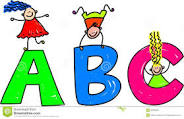 accidentallyguidepromisebrutallyhistorypurposebelieveincreasequestionbicycleknowledgerecentbreathmedicineregularbreathementionsentencebusy/businessnoticeseparatecalendaroppositespecialcentreordinarystraightcenturyparticularsupposecertainpeculiarthereforecompleteperhapsthoughconsiderpopularalthoughcontinuepositionvariousearlypossiblewomanextremepotatoeswomen famouspressure